День защитника Отечества — не просто очередной праздник, это еще и повод напомнить мальчишкам о важности воспитания в себе настоящих мужских качеств — силы, благородства, отваги. 23 февраля... Празднику уже более 80 лет. Более восьмидесяти лет сильная половина человечества отмечает праздник силы, выносливости, патриотизма и добра. День защитника Отечества — не просто очередной праздник, это еще и повод напомнить мальчишкам о важности воспитания в себе настоящих мужских качеств — силы, благородства, отваги.Накануне праздника(22 февраля) в школе прошли мероприятия  в рамках Всероссийской Акции «Отцовский патруль. Мы ГоТОвы» и посвященные Дню защитника Отечества.1. На праздничной тематической линейке девочки школы поздравили мальчишек с этим праздником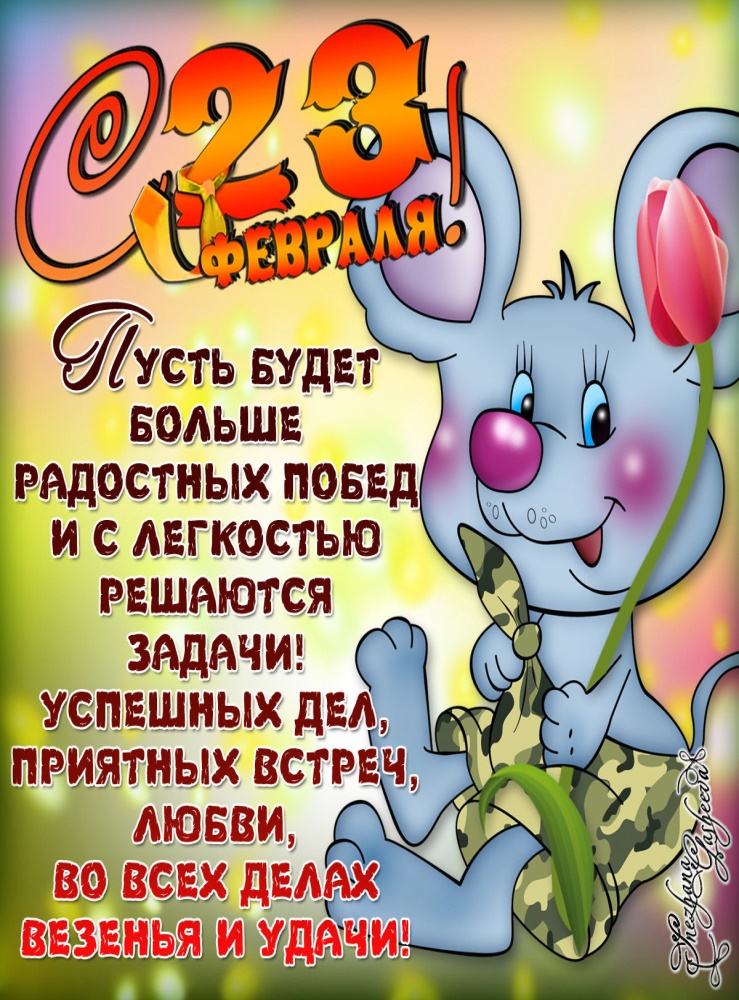 В этот День защитниковМальчикам – ура!Счастья им желаем, радости, добраБудьте очень сильными И душой, и телом, Помните, что главное – не слова, а делоЖелаем смелыми вам стать,Страну смогли, чтоб защищатьДела все делать успевать И никогда не уныватьУчащиеся 3 класса показали шуточную сценку «Как родная меня мать провожала», учащиеся 2-6 классов исполнили песню «Мальчишка - будущий солдат»2. Урок мужества прошел среди учащихся 2-11 классов, на который был приглашен Сологубов А.В.(участник войны в Чечне). Урок был посвящен истории возникновения праздника, направленный на патриотическое воспитание молодежи, сохранение памяти о героическом прошлом России. Учащиеся вспомнили имена ветеранов села  Ивановка, защитников Сталинградской битвы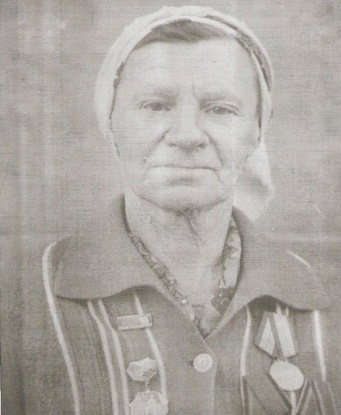 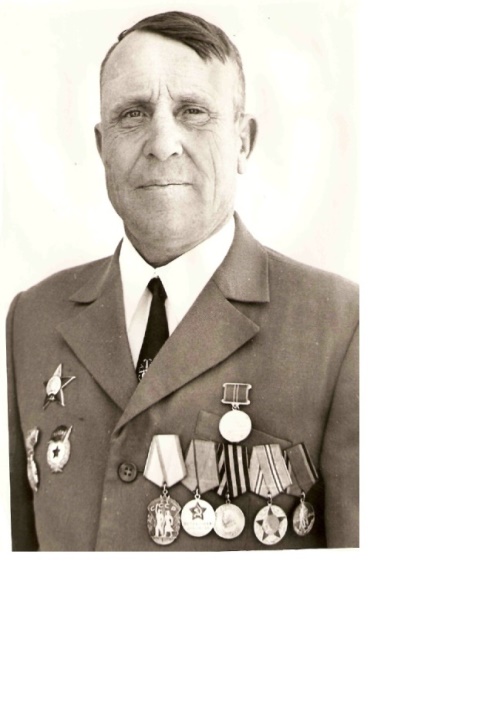 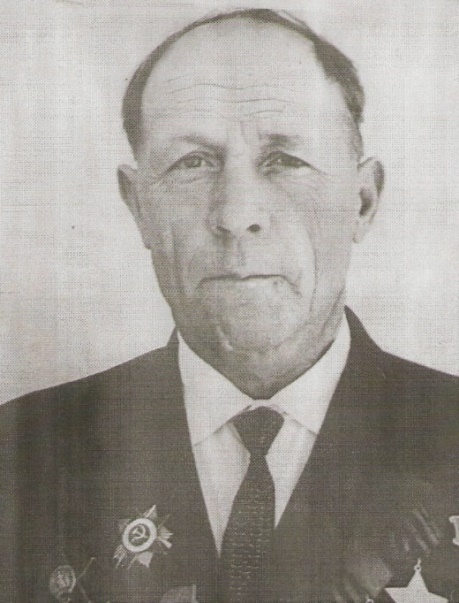           Суркова М.П.                Андреев Л.С.                                                                                             Иванов П.И.Сологубов А.В. рассказал ребятам о своей службе в армии, показал памятные фотографии.После просмотра видеоролика, учащиеся ответили на вопросы: Важен ли для Российской Федерации этот праздник и почему? Что можем сделать  мы с вами для сохранения памяти о героях и их подвигах?  После обсуждения видеоролика, учащиеся пришли к выводу, что служить Отечеству – значит оберегать мирную жизнь нашего народа,  хранить честь и достоинство своей Родины, сохранить его культурное наследие.3. Далее учащиеся перешли к самой интересной части праздника: среди мальчишек школы прошли спортивно-развлекательные соревнования  «Армейские будни» (5-10кл) и «Мальчишка – будущий солдат»(1-4кл), на который были приглашены папы и дедушки, подведены итоги конкурса рисунков «Лучше папы друга нет» (в рамках Акции)Победителем Акции стал ученик 4 класса Сологубов Валера.  Провести школьные праздничные мероприятия весело и интересно помогли  разнообразные конкурсы, спортивные испытания и игры,  подготовленные Федоровым А.Н и Бородаенко О.С..  В конкурсах приняли участие приглашенные  родители, 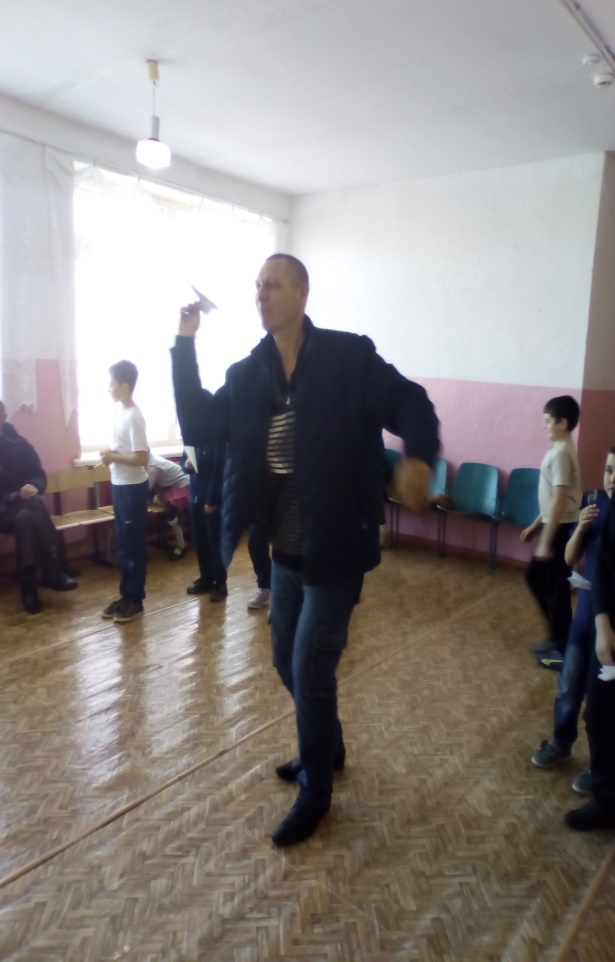 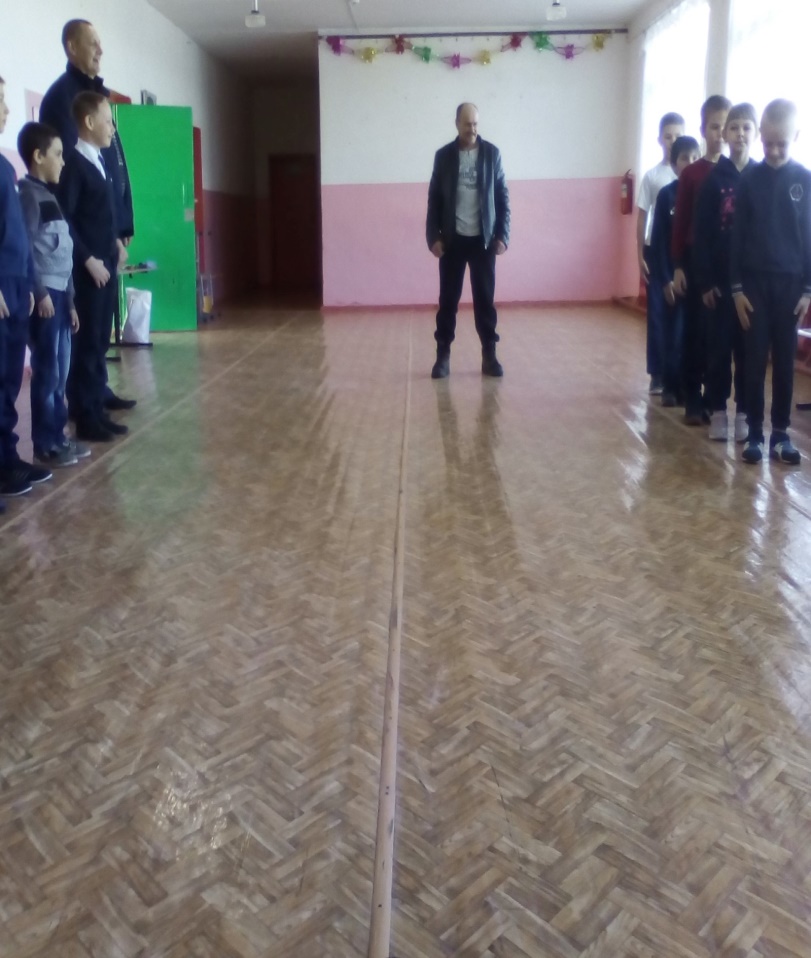 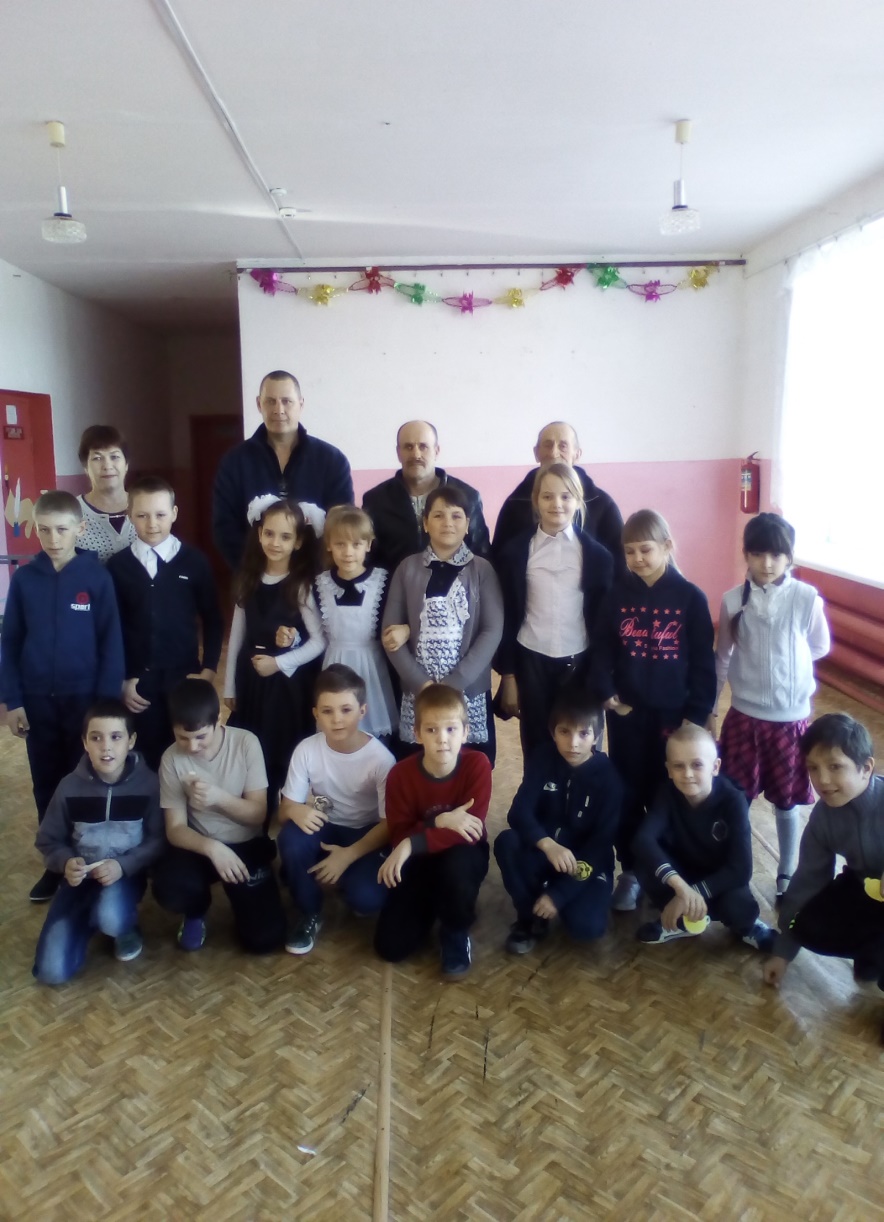 